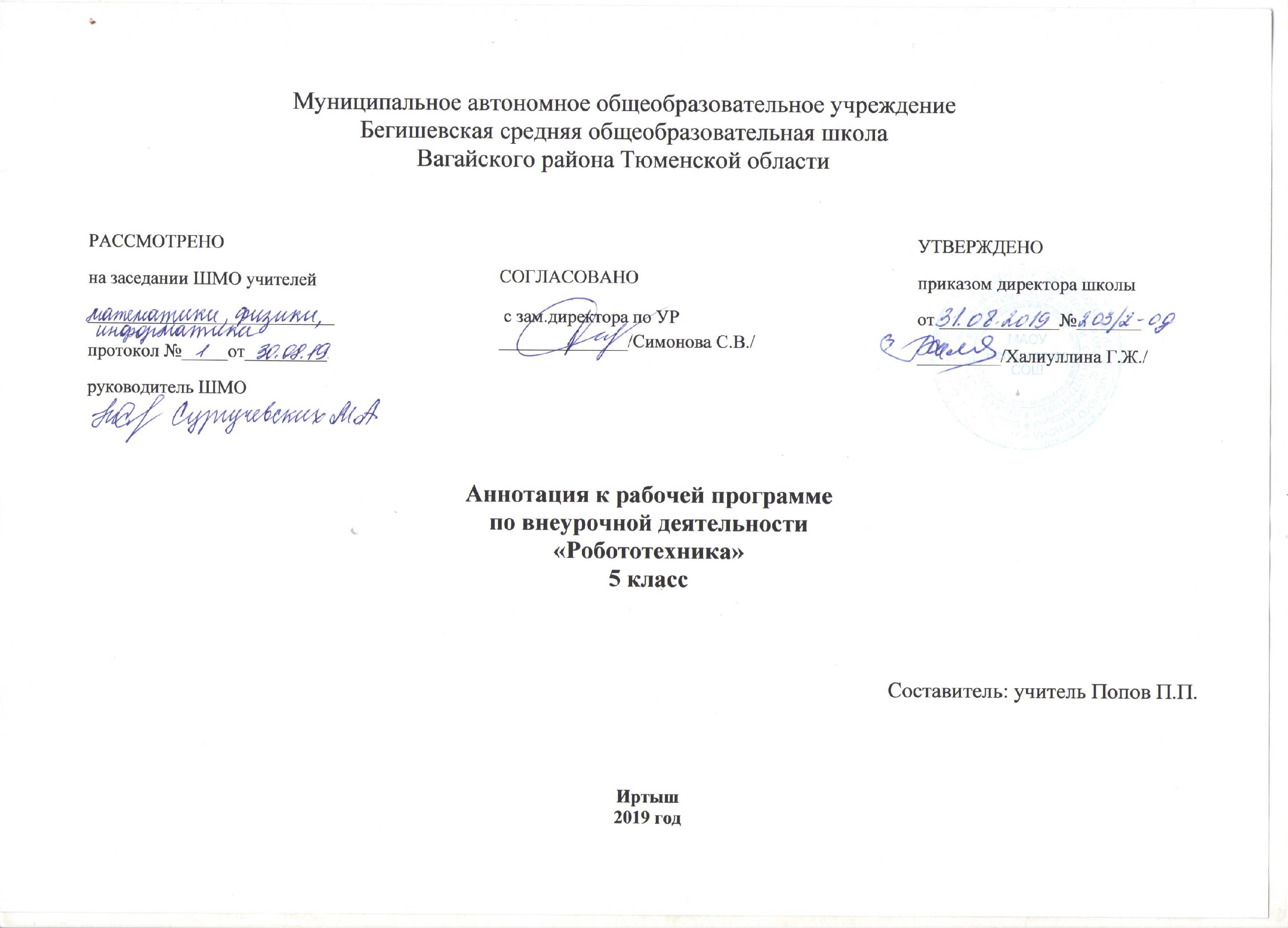 Нормативная база и УМК к внеурочной деятельности «Робототехника»Закон РФ «Об образовании в Российской Федерации» от 29 декабря 2012 года № 273- ФЗ;Порядок организации и осуществления образовательной деятельности по основным общеобразовательным программам - образовательным программам начального общего, основного, общего и среднего общего образования (утвержден приказом Минобрнауки России от 30.08.2013 № 1015;Приказ Минобрнауки России от 17 декабря 2010г. № 1897 «Об утверждении федерального государственного образовательного стандарта основного общего образования»;Приказ Минобразования РФ от 5 марта 2004 г. N 1089 "Об утверждении федерального компонента государственных образовательных стандартов начального общего, основного общего и среднего (полного) общего образования";Приказ Министерства образования и науки Российской Федерации от 31.12.2015г. № 1577 «О внесении изменений в федеральный государственный образовательный стандарт основного общего образования, утвержденный приказом Министерства образования и науки Российской Федерации от 17 декабря 2010г. № 1897»;   Приказ Минобрнауки России от 07.06.2017 N 506 "О внесении изменений в федеральный компонент государственных образовательных стандартов начального общего, основного общего и среднего (полного) общего образования, утвержденный приказом Министерства образования Российской Федерации от 5 марта 2004 г. N 1089";  Устав МАОУ Бегишевская СОШ;Авторская программа;Учебный план МАОУ Бегишевской СОШ.Количество часов, отводимое на изучение предмета.Знакомство с детьми. Игра «В гостях у сказки» (1 час).Вводный ИОТ. Знакомство с конструктором ЛЕГО. (1 час).История робототехники (1 час).Конструирование модели (26 часов).Разработка собственного творческого проекта ( 3 часа).Демонстрация и защита проектов (2 часа).Итого 34 часа.Цель и задачи изучения предмета.Входе занятий по данной программе предполагается решать следующие задачи:Организация занятости школьников во внеурочное время;Всестороннее развитие личности учащегося;Ознакомление с основными принципами механики;Ознакомление с основами программирования в компьютерной среде моделирования LEGO;Развитие умения работать по предложенным инструкциям;Развитие умения творчески подходить к решению задачи;Развитие умения довести решение задачи до работающей модели;Развитие умения излагать мысли в четкой логической последовательности, отстаивать свою точку зрения, анализировать ситуацию и самостоятельно находить ответы на вопросы путем логических рассуждений;Развитие умения работать над проектом в команде, эффективно распределять обязанности;Подготовка к соревнованиям по Лего-конструированию;Овладение обучающимися навыками начального технического конструирования;Выполнение программы информатизации системы образования.Периодичность и формы текущего контроля и промежуточной аттестации.Выявление предметных результатов:Текущая оценка знаний и умений обучающихся проводится непосредственно во времянаблюдения за детьми в процессе работы, при выполнении ими практических, творческихзаданий, проектных работ. Промежуточная аттестация осуществляется при выполнениитворческих, проектных и исследовательских работ.Усвоение теоретической части программы проверяется с помощью тестов и контроль-ных работ. Каждое контрольное практическое задание оценивается определенным количе-ством баллов. Задание, выполненное на менее, чем 50% от общей суммы баллов является показателем низкого уровня; 50 - 70% от общей суммы баллов является показателем среднего уровня; 70 - 100% от общей суммы баллов является показателем высокого уровня.Итоговый контроль реализуется в форме соревнований и защиты проекта.